國立體育大學教育部補助計畫成果資料備註：請以書面及電子檔各乙份於課程/課程結束後2周內送至5樓教學業務暨發展中心瑞芬，謝謝計畫名稱計畫名稱高教深耕計畫-A2-1教學知能研習高教深耕計畫-A2-1教學知能研習高教深耕計畫-A2-1教學知能研習高教深耕計畫-A2-1教學知能研習高教深耕計畫-A2-1教學知能研習高教深耕計畫-A2-1教學知能研習高教深耕計畫-A2-1教學知能研習高教深耕計畫-A2-1教學知能研習高教深耕計畫-A2-1教學知能研習講座名稱講座名稱指標指標A2-1A2-1A2-1主辦單位主辦單位講座日期講座日期　　　　年　　　　月　　　　　　日 星期　　(可自行新增)　　　　年　　　　月　　　　　　日 星期　　(可自行新增)　　　　年　　　　月　　　　　　日 星期　　(可自行新增)　　　　年　　　　月　　　　　　日 星期　　(可自行新增)　　　　年　　　　月　　　　　　日 星期　　(可自行新增)　　　　年　　　　月　　　　　　日 星期　　(可自行新增)　　　　年　　　　月　　　　　　日 星期　　(可自行新增)　　　　年　　　　月　　　　　　日 星期　　(可自行新增)　　　　年　　　　月　　　　　　日 星期　　(可自行新增)講座時間講座時間活動地點活動地點活動地點課程網址課程網址報名網址或公告網址報名網址或公告網址報名網址或公告網址報名網址或公告網址報名網址或公告網址報名網址或公告網址報名網址或公告網址報名網址或公告網址報名網址或公告網址授課教師授課教師聯絡電話：聯絡電話：聯絡電話：聯絡電話：聯絡電話：聯絡電話：授課教師授課教師電子信箱：電子信箱：電子信箱：電子信箱：電子信箱：電子信箱：總參與人數總參與人數參與教師     人，參與學生     人，參與職員     人 總計___人參與教師     人，參與學生     人，參與職員     人 總計___人參與教師     人，參與學生     人，參與職員     人 總計___人參與教師     人，參與學生     人，參與職員     人 總計___人參與教師     人，參與學生     人，參與職員     人 總計___人參與教師     人，參與學生     人，參與職員     人 總計___人參與教師     人，參與學生     人，參與職員     人 總計___人參與教師     人，參與學生     人，參與職員     人 總計___人參與教師     人，參與學生     人，參與職員     人 總計___人相關附件相關附件相關附件相關附件相關附件相關附件相關附件相關附件相關附件相關附件相關附件活動資料(活動中提供參與者資料或者講義……等)活動影音檔(無則免勾選) 觀看網址：________________________簽到表     □問卷資料其他：活動資料(活動中提供參與者資料或者講義……等)活動影音檔(無則免勾選) 觀看網址：________________________簽到表     □問卷資料其他：活動資料(活動中提供參與者資料或者講義……等)活動影音檔(無則免勾選) 觀看網址：________________________簽到表     □問卷資料其他：活動資料(活動中提供參與者資料或者講義……等)活動影音檔(無則免勾選) 觀看網址：________________________簽到表     □問卷資料其他：活動資料(活動中提供參與者資料或者講義……等)活動影音檔(無則免勾選) 觀看網址：________________________簽到表     □問卷資料其他：活動資料(活動中提供參與者資料或者講義……等)活動影音檔(無則免勾選) 觀看網址：________________________簽到表     □問卷資料其他：活動資料(活動中提供參與者資料或者講義……等)活動影音檔(無則免勾選) 觀看網址：________________________簽到表     □問卷資料其他：活動資料(活動中提供參與者資料或者講義……等)活動影音檔(無則免勾選) 觀看網址：________________________簽到表     □問卷資料其他：活動資料(活動中提供參與者資料或者講義……等)活動影音檔(無則免勾選) 觀看網址：________________________簽到表     □問卷資料其他：活動資料(活動中提供參與者資料或者講義……等)活動影音檔(無則免勾選) 觀看網址：________________________簽到表     □問卷資料其他：活動資料(活動中提供參與者資料或者講義……等)活動影音檔(無則免勾選) 觀看網址：________________________簽到表     □問卷資料其他：單位承辦人單位主管教學業務暨發展中心教學業務暨發展中心教學業務暨發展中心1. 活動內容簡述200字左右(字體標楷體 14號字)2. 執行成果指標(量化與質化)200字左右(字體標楷體 14號字)3.活動訊息傳遞方式▓校內簽辦 □學校最新消息  □海報□ e-mail  □其他：_______________________
活動花絮 
活動照片最少6張，每張需有照片說明，請排列於A4版面內，每張A4紙張排列直式4張或橫式6張照片(每張照片長寬比例要一樣，可設定寬度8CM)。活動花絮 
活動照片最少6張，每張需有照片說明，請排列於A4版面內，每張A4紙張排列直式4張或橫式6張照片(每張照片長寬比例要一樣，可設定寬度8CM)。活動花絮 
活動照片最少6張，每張需有照片說明，請排列於A4版面內，每張A4紙張排列直式4張或橫式6張照片(每張照片長寬比例要一樣，可設定寬度8CM)。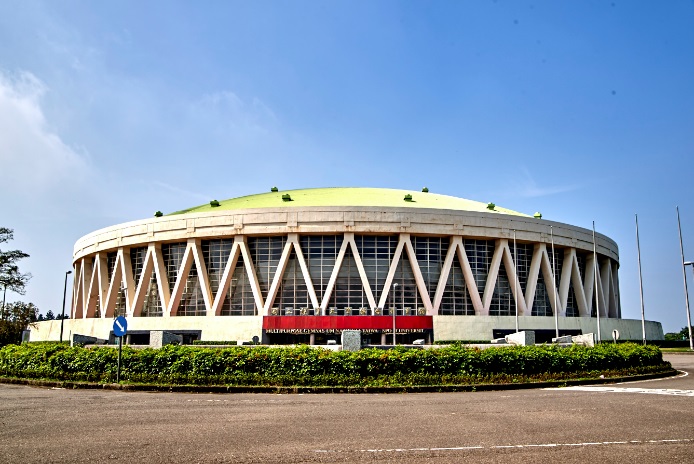 活動照片說明活動照片說明活動照片說明活動照片說明活動照片說明活動照片說明活動照片說明活動照片說明活動照片說明4.活動相關附件(活動簡章、摘要議程或流程字)4.活動相關附件(活動簡章、摘要議程或流程字)4.活動相關附件(活動簡章、摘要議程或流程字)另附者請註明已附另附者請註明已附另附者請註明已附5.問卷調查結果5.問卷調查結果5.問卷調查結果A.參與統計狀況A.參與統計狀況A.參與統計狀況共有_____名參加。【發出____份，回收_____份（回收率_____%）】共有_____名參加。【發出____份，回收_____份（回收率_____%）】共有_____名參加。【發出____份，回收_____份（回收率_____%）】體推系  名產經系  名適體系  名運保系  名陸上系  名球類系  名技擊系  名體推系  名產經系  名適體系  名運保系  名陸上系  名球類系  名技擊系  名體研所  名運科所  名通識教育中心    名師資培育中心    名校外人員        名校內行政人員    名B.統計圖表B.統計圖表B.統計圖表請問您對講師分享內容的滿意度為何?請問您對本次活動流程安排滿意度為何?請問您對本次活動流程安排滿意度為何?請問您認為本次講題與內容相符嗎?請問您對本次演講內容滿意度為何?請問您對本次演講內容滿意度為何?請問您對講者表達方式滿意度為何?請問您認為本次演講資料具參考價值嗎?請問您對此次活動時間及場地設備滿意度為何?請問您對此次活動的工作人員滿意度為何?